《北藝學：書寫進行式》計畫申請書申請基本資料表一、基本資料申請人簽章：              　　     指導教授簽章：             　        二、計畫申請書摘要表《北藝學：書寫進行式》計畫申請書三、計畫申請書內容（以中文或英文撰寫）：（以6000字為限，中文使用標楷體，英文使用Times New Roman Font，字型大小12級、單行間距、四邊頁面留白2.54公分）研究計畫之背景。請詳述本研究計畫所探討或解決的問題、重要性、預期影響性及國內外相關本計畫之研究情況、重要參考文獻之評述等。研究方法、研究架構及執行進度。預期完成之研究成果及貢獻。切 結 書本人同意「國立臺北藝術大學《北藝學：書寫進行式》獎勵試行辦法」之相關規定，於時間內完成研究論文寫作、論文修改，受補助者應配合出版，繳交研究相關資料。如逾期未繳交，本人同意不得請領第二期獎學金款項。本人保證著作係自行創作，並未侵害他人之著作權或其他權益，或違反法令之事，如有違反前開保證，本人同意自行負責，與國立臺北藝術大學無涉，並應返還已支領之研究獎學金。特此切結為憑。切結人簽章：身分證號碼：地址：電話：中  華  民  國       年       月       日國立臺北藝術大學《北藝學：書寫進行式》獎勵辦法著作權使用授權同意書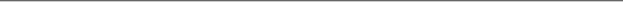 　　本人同意提供著作權授權予本校使用，授權內容說明如下：著作財產權之授權標的與聲明：一、授權內容：論文相關內容，無償授權於國立臺北藝術大學，優先進行數位化、重製等加值流程後收錄於資料庫，以電子形式透過單機、網際網路、無線網路或其他公開傳輸方編製於網站內容，以提供讀者進行瀏覽、列印等。二、著作權聲明：本授權書為非專屬授權，著作人仍擁有上述著作之著作權。立書人擔保本著作係為著作人之原創性著作，有權依本授權書內容進行各項授權，且未侵害任何第三人之智慧財產權。【立同意書人】   姓名：                  （必填）電話（手機）：                  地址：                                                        E-mail：                                                     中  華  民  國       年       月       日申請日期：　年　月　日姓名性別□男    □女系所／年級連絡電話電子信箱論文題目指導教授(論文名稱)中文摘要（五百字以內）(字型大小12pt、單行間距）英文摘要（五百字以內）中英文關鍵詞國立臺北藝術大學《北藝學：書寫進行式》獎學金申請表申請日期：     年    月     日國立臺北藝術大學《北藝學：書寫進行式》獎學金申請表申請日期：     年    月     日國立臺北藝術大學《北藝學：書寫進行式》獎學金申請表申請日期：     年    月     日國立臺北藝術大學《北藝學：書寫進行式》獎學金申請表申請日期：     年    月     日姓名系別/年級系別/年級學號     身份證字號金融機構代碼金融機構代碼存戶帳號住址住址住址電話(手機)檢附證件指導教授簽章指導教授簽章申請人簽章□金融存簿影印本□學生證承辦人簽章承辦人簽章承辦單位蓋章承辦單位蓋章年     月     日年     月     日